  MADONAS NOVADA PAŠVALDĪBA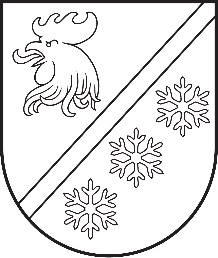 Reģ. Nr. 90000054572Saieta laukums 1, Madona, Madonas novads, LV-4801 t. 64860090, e-pasts: pasts@madona.lv ___________________________________________________________________________MADONAS NOVADA PAŠVALDĪBAS DOMESLĒMUMSMadonā2023. gada 31. augustā							        	     Nr. 512									    (protokols Nr. 15, 37. p.)Par finanšu līdzekļu piešķiršanu Vestienas pagasta Nākotnes ielas apgaismojuma ierīkošanai2023. gada jūlija sākumā AS “Sadales tīkls” uzsāka elektrolīnijas un balstu demontāžu Vestienas ciematā. Uz trim no demontētajiem balstiem atrodas pašvaldībai piederošais Nākotnes ielas apgaismojums. AS “Sadales tīkls” jaunā elektrolīnija nav paredzēta blakus ielai, kurā nepieciešams apgaismojums, tāpēc nebija iespējams plānot ielu apgaismojumu paralēli Sadales tīklu kabelim.Vestienas pagasta pārvalde ir saņēmusi 4 atbildes tāmes Vestienas ciemata Nākotnes ielas apgaismojuma ierīkošanai, kas ir steidzami nepieciešams, lai, sākoties tumšajam gada periodam, iedzīvotājiem nebūtu jāpārvietojas tumsā uz trim Nākotnes ielas daudzdzīvokļu mājām. 2022. gadā ir izstrādāta topogrāfija, kur plānots uzstādīt 4 LED apgaismes stabus (līdz šim gāzes lampas) un pieslēguma kabeli no blakus esošās Dzeņkalniņa ielas .Lai ierīkotu Nākotnes ielas apgaismojumu, ir nepieciešami EUR 6340,00 (bez PVN) no Vestienas pagasta pārvaldes iepriekšējos gados uzkrātajiem Autoceļu fonda līdzekļiem.          	Noklausījusies sniegto informāciju, ņemot vērā 16.08.2023. Uzņēmējdarbības, teritoriālo un vides jautājumu komitejas un 22.08.2023. Finanšu un attīstības komitejas atzinumus, atklāti balsojot: PAR – 12 (Agris Lungevičs, Aigars Šķēls, Aivis Masaļskis, Andris Dombrovskis, Andris Sakne, Artūrs Grandāns, Arvīds Greidiņš, Gatis Teilis, Kaspars Udrass, Māris Olte, Valda Kļaviņa, Zigfrīds Gora), PRET – NAV, ATTURAS – NAV, Madonas novada pašvaldības dome NOLEMJ:Piešķirt Vestienas pagasta pārvaldei finansējumu EUR 6340,00 (bez PVN) no iepriekšējos gados neizlietotajiem Autoceļu fonda līdzekļiem Vestienas ciemata Nākotnes ielas apgaismojuma ierīkošanai.              Domes priekšsēdētājs				             A. Lungevičs	Veiba 27817240ŠIS DOKUMENTS IR ELEKTRONISKI PARAKSTĪTS AR DROŠU ELEKTRONISKO PARAKSTU UN SATUR LAIKA ZĪMOGU